Аналитический отчет МАОУ СОШ №13«Об эффективном использовании оборудования, закупленного в рамках реализации регионального проекта «Цифровая образовательная среда»»Оборудование МАОУ СОШ №13 в рамках реализации национального проекта «Образование» регионального проекта «Цифровая образовательная  среда» было получено в 2020 году. Получено следующее оборудование:1. Многофункциональное устройство (МФУ) -1шт. 2 . Итерактивная доска Teach Touch – 2 шт. 3. Ноутбук Lenovo для обучающихся – 30 шт.4. Ноутбук Lenovo для педагогов  – 2 шт.5. Ноутбук Lenovo для административно-управленческого состава  – 6 шт.Общая стоимость оборудования составляет ________________ рублей.Местом установки оборудования в МАОУ СОШ №13 являются кабинеты информатики – кабинет 7 и кабинет 7а.Целевой аудиторией использования данного оборудования являются учащиеся 1-11 классов (1140 человек), педагогические работники (60 человек) МАОУ СОШ №13, что составляет 100% охват использования. 	Использование данного оборудования в 2022-2023 учебном году осуществляется по следующему графику:С целью повышения учебной мотивации по основным образовательным программам НОО, ООО, СОО и программам внеурочной деятельности в МАОУ СОШ №13 с использованием современного оборудования регулярно проходят уроки информатики в 7-11 классах (учителя информатики – Чернышев Н.Н., Позней О.В.). Учащиеся ежемесячно принимают участие в федеральном проекте «Урок Цифры» (средняя школа – 74 человека, старшая школа  - 41 человек).Учителя-предметники и учащиеся 9-х и 11-х классов работают с ЦОС при подготовке к ГИА посредством использования образовательных ресурсов для организации консультаций. Ведется подготовка и апробация ВПР в 5-8 классах, проводимых  в компьютерной форме. Результатом использования данного оборудования является для подготовка и проведение школьного этапа всероссийской олимпиады школьников на платформе «Сириус. Курсы» (биология – 46 человек, химия – 11 человек, физика – 24 человека, астрономия – 3 человека, информатика – 14 человек, математика – 81 человек) и муниципального этапа всероссийской олимпиады школьников на Онлайн-платформе Цифриум (7-11 класс - 114 человек). Еженедельного оборудование ЦОС используется с 1 по 11 класс используется для проведения занятий по внеурочной деятельности, таких как «Разговор о важном» и «Урок мужества». Учащиеся имеют возможность принимать участие в открытых онлайн-уроках «Шоу профессий» с 1-11 класс, направленных на раннюю профориентацию. Обучающиеся 7-х классов, в количестве 90 человек принимают участие проекте ранней профессиональной ориентации учеников «Билет в будущее», который реализуется в рамках федерального проекта «Успех каждого ребёнка» национального проекта «Образование». Ежегодно оборудование используется для прохождения социально-психологического тестирования учащихся в возрасте от 13 лет, в 2022 учебном году протестировано 446 человек.Помимо этого оборудование используется в рамках повышения квалификации педагогов Регулярно проводятся вебинары для учителей-предметников района. Еженедельно проходит «директорский четверг» в дистанционном формате.	Проводимые мероприятия и результаты реализации регионального проекта «Цифровая образовательная среда»» в МАОУ СОШ №13 отражены на стенде и официальном сайте школы в разделе «ЦОС», где расположены федеральные, региональные нормативные документы с сопутствующей информацией по проекту, а также раздел на официальном школьном сайте https://school13.temr23.ru/item/1407226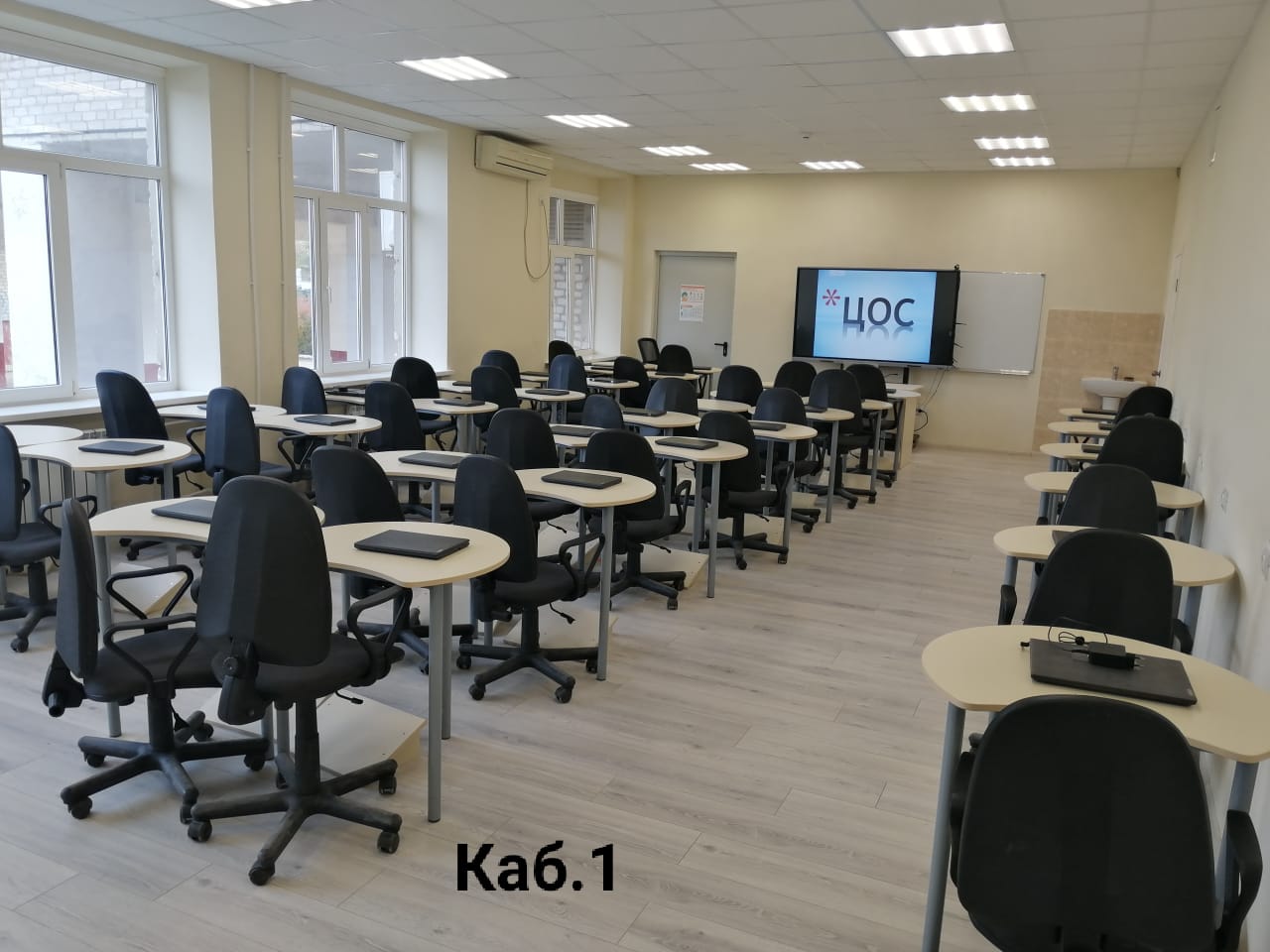 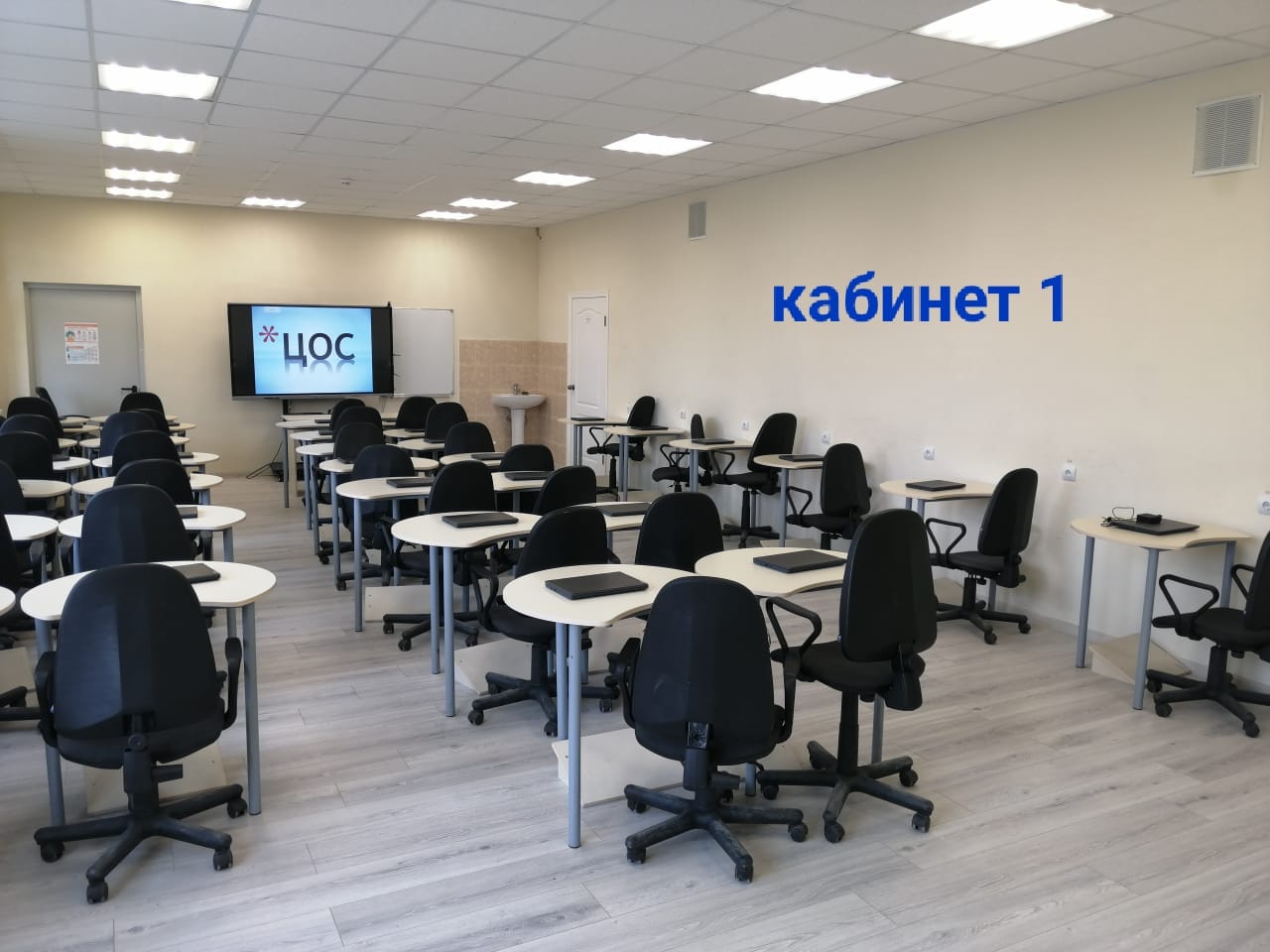 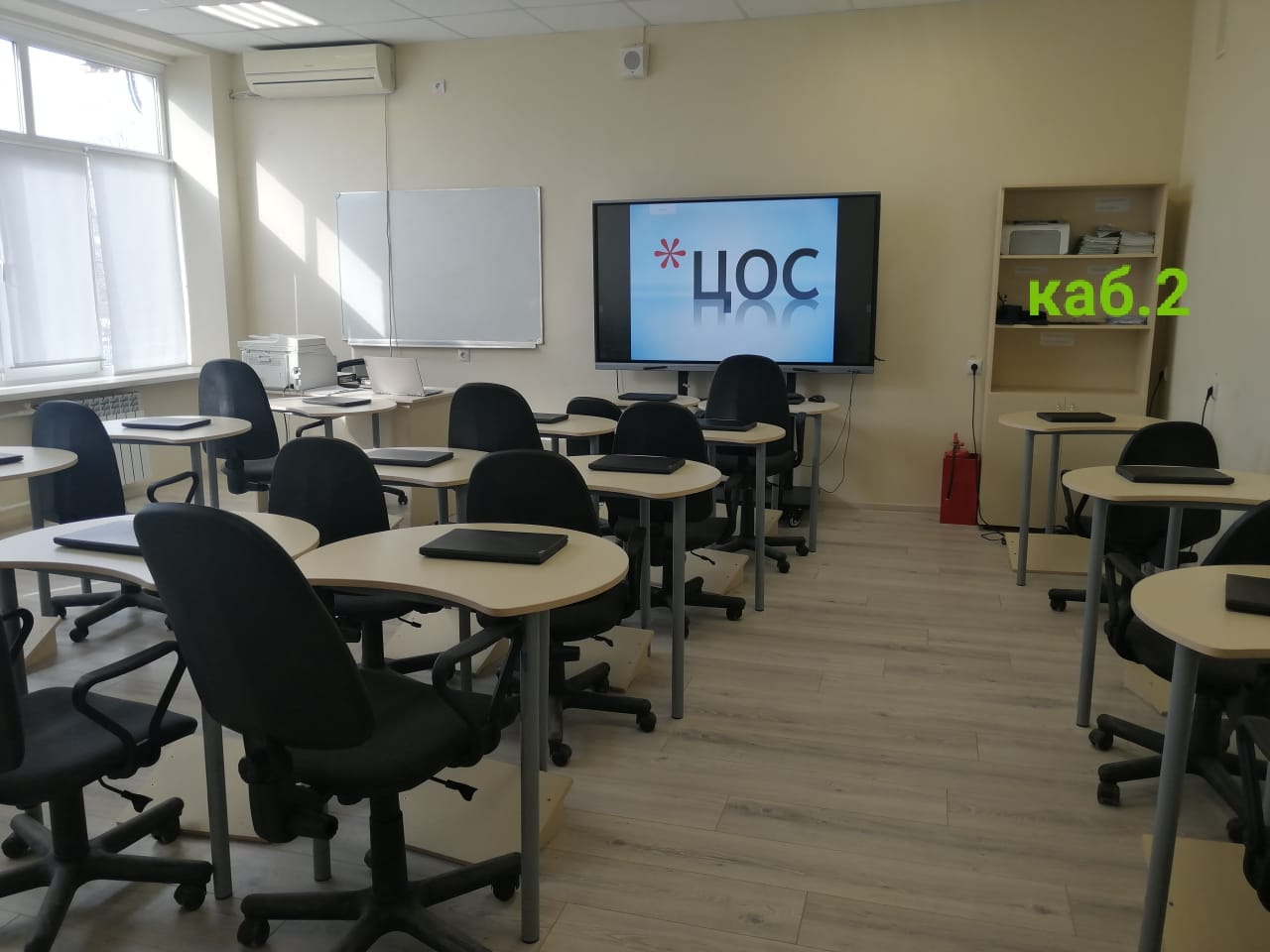 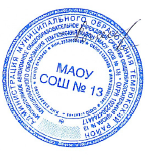 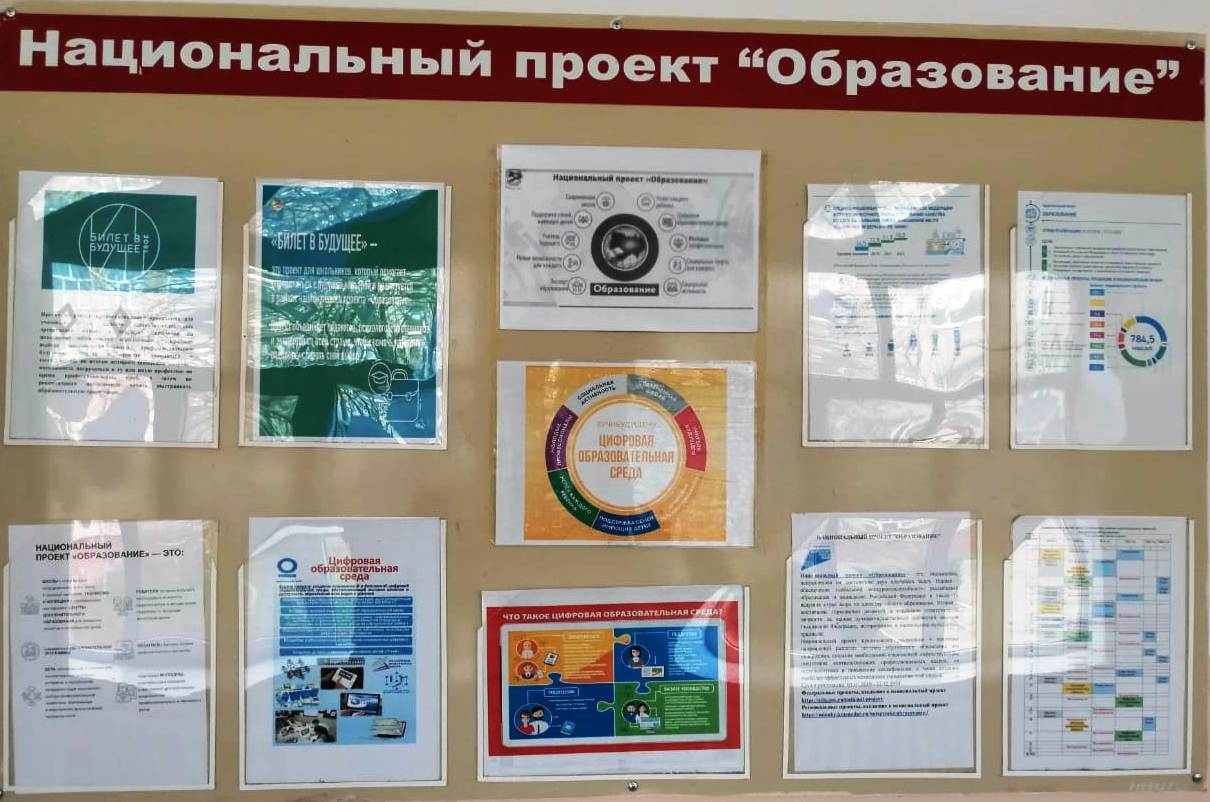 Директор МАОУ СОШ №13						Г.А.ВиноградоваДень неделиВремя№ кабинетаКлассОтветственныйПонедельникПонедельникПонедельникПонедельникПонедельник08.00-14.00Уроки с использованием цифровых образовательных ресурсов7, 7А1-11Педагоги14.10-14.50Консультации7А9Педагоги15.00-15.40Консультации711Педагоги15.00-15.40Работа учителей  ШМО7АРуководитель  ШМО15.50-16.30Работа педагогов в сети интернет7ПедагогиВторникВторникВторникВторникВторник08.00-14.00Уроки с использованием цифровых образовательных ресурсов7, 7А1-11Педагоги14.10-14.50Консультации7А9Педагоги15.00-15.40Консультации711Педагоги15.00-15.40Внеурочная деятельность «Юные инспектора движения»7А6Руководитель объединения15.50-16.30Работа социального педагога с детьми группы риска7Социальный педагогСредаСредаСредаСредаСреда08.00-14.00Уроки с использованием цифровых образовательных ресурсов7, 7А5-11Педагоги14.10-14.50Консультации7А9Педагоги15.00-15.40Консультации711Педагоги15.00-15.40Работа заместителей директора 7Заместители директора по УВР, УМР, ВР, АХР.14.00-14.45Сетевое взаимодействие на платформе sferum.ru7Руководитель МАОУ СОШ №13, администрация15.50-16.30Работа школьного библиотекаря7Педагоги, библиотекарьЧетвергЧетвергЧетвергЧетвергЧетверг08.00-14.00Уроки с использованием цифровых образовательных ресурсов7, 7А5-11Педагоги14.10-14.50Консультации7А9Педагоги14.10-14.50Консультации7 11ПедагогиСовещание директоров района «Директорский четверг»7АРуководитель школыПятницаПятницаПятницаПятницаПятница08.00-14.00Уроки с использованием цифровых образовательных ресурсов7, 7А5-11Педагоги14.10-14.50Проведение занятий внеурочной деятельности 7А1-11Педагоги15.00-15.40Консультации7А9Педагоги15.00-15.40Консультации711Педагоги15.50-16.05Работа учителей в сети интернет7ПедагогиСубботаСубботаСубботаСубботаСуббота08.00-14.00Консультации по запросу79, 11Педагоги